BAB IVLAPORAN PENELITIANSistematika Laporan PenelitianSecara garis besar  laporan penelitian terdiri dari tiga bagian, yaitu bagian awal, inti, dan akhir. Penjelasan masing-masing bagian laporan penelitian sebagai berikut:Bagian Awal, terdiri dari:Halaman SampulLembar Persetujuan dari Kepala LPPMAbstrakKata PengantarDaftar IsiDaftar TabelDaftar GambarDaftar LampiranDaftar Lainnya (jika ada)Bagian Inti, terdiri dari:BAB I PENDAHULUAN Latar Belakang Masalah Rumusan MasalahTujuan PenelitianManfaat Penelitian BAB II  KAJIAN PUSTAKA/ LANDASAN TEORI Teori-teori pendukungKerangka Berpikir Hipotesis Penelitian (Jika ada)BAB III  METODE PENELITIAN Jenis dan Rancangan PenelitianVariabel Penelitian (Jika Ada)Instrumen PenelitianPopulasi dan Sampel (Jika Ada)Teknik Pengumpulan DataTeknik Analisis DataBAB IV  HASIL PENELITIAN DAN PEMBAHASANHasil PenelitianPembahasanBAB V  PENUTUP SimpulanSaran Bagian Akhir, terdiri dari:Daftar PustakaLampiran-lampiranCuriculum VitaeSurat TugasLampiran 4.1. Contoh Cover Laporan Penelitian Dosen Pemula (warna merah muda)LAPORAN PENELITIAN DOSEN PEMULA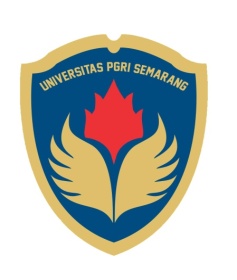 JUDUL PENELITIANOleh:LEMBAGA PENELITIAN DAN PENGABDIAN KEPADA MASYARAKATUNIVERSITAS PGRI SEMARANGBULAN DAN TAHUNLampiran 4.2. Contoh Cover Laporan Penelitian Unggulan (warna merah)LAPORAN PENELITIAN REGULERJUDUL PENELITIANOleh:LEMBAGA PENELITIAN DAN PENGABDIAN KEPADA MASYARAKATUNIVERSITAS PGRI SEMARANGBULAN DAN TAHUNLampiran 4.3. Contoh Cover Laporan Penelitian Hibah Kompetitif PUPT (Coklat Muda) dan Hibah APBU  (Orange)LAPORAN PENELITIAN HIBAH  KOMPETITIF PUPT/HIBAH APBUJUDUL PENELITIANOleh:LEMBAGA PENELITIAN DAN PENGABDIAN KEPADA MASYARAKATUNIVERSITAS PGRI SEMARANGBULAN DAN TAHUNLampiran 4.4 Halaman Pengesahan LaporanPENGESAHAN LAPORAN  PENELITIANJudul                           			: Skim					: Ketua Tim PengusulNama					: NIP/NIDN				: Jabatan/Gol.				: Jurusan/Fakultas			:	Perguruan Tinggi			: Bidang Keahlian			: Alamat Kantor				:h. Alamat Rumah			: g. Email				: h. HP					: Anggota Tim PengusulJumlah anggota dosen		: Jumlah anggota mahasiswa		:	Nama anggota/bidang keahlian	:Lokasi Penelitian			: Jangka waktu pelaksanaan		: Biaya Penelitian			: Mengetahui,                              				Semarang, tanggal, bulan, tahunDekan								Ketua PenelitiNama								NamaNIP/NPP                 						NIP/NPPMenyetujui,Ketua Lembaga Penelitian dan Pengabdian Kepada MasyarakatUniversitas PGRI SemarangNamaNIP/NPPSistematika Artikel PenelitianPenulisan Artikel Ilmiah menggunakan sistematika sebagai berikut :JudulNama Penulis, identitas, emailAbstrak (dalam bahasa Inggris dan Indonesia)PendahuluanMetodeHasil Penelitian dan PembahasanPenutupDaftar PustakaPosterPoster berisi:Judul, logo, identitas.Gambaran rinci laporan penelitian disertai dengan gambar pendukung.Laporan KeuanganLaporan keuangan terdiri dari:Halaman sampulHalaman pengesahanPenggunaan anggaranData pendukung berupa kwitansi, nota, perhitungan pajak(jika diperlukan)Ketua Peneliti   NIP/NPP/NIDN: AnggotaNIP/NPP/NIDN: AnggotaNIP/NPP/NIDN: AnggotaNIP/NPP/NIDN: Ketua Peneliti   NIP/NPP/NIDN: AnggotaNIP/NPP/NIDN: AnggotaNIP/NPP/NIDN: AnggotaNIP/NPP/NIDN: Ketua Peneliti   NIP/NPP/NIDN: AnggotaNIP/NPP/NIDN: AnggotaNIP/NPP/NIDN: AnggotaNIP/NPP/NIDN: 